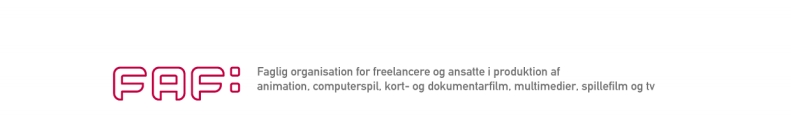 OPLYSNINGSSKEMA TIL INDBETALINGTIL                                              B.E.T.A PULJEN                       (Barsel, efteruddannelse, talsmandsordningen og arbejdsmiljø)Navn/producent:______________________________________________ Adresse: ___________________________________________________      Afregner hermed 0,75 % af den ferieberettiget løn forFilmens titel:__________________________________________________Optagelsesperiode:_____________________________________________Filmproduktionens regnskab forventes afsluttet/ er afsluttet pr.:_________Ferieberettiget løn i alt indtil dato:  ……./……… kr.____________Af den ferieberettiget løn beregnes 0,75 %                           kr.____________Første indbetaling senest 6 uger efter at optagelserne er afsluttet 		     	              kr.____________ Tidligere indbetalt (v/ første indbetaling) kr.____________Anden indbetaling når produktionens regnskab erendeligt færdigt 			             kr.____________Til afregning på Danske Bank konto nr. 3001 3306853570       kr.____________________________________________________________Dato og underskriftBemærk:Der skal foretages to afregninger til B.E.T.A. puljen pr. film.Der bedes medsendt et skema for hver afregning til B.E.T.A. puljen.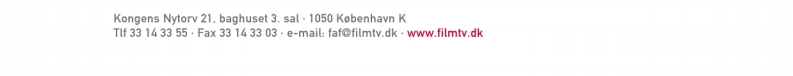 